Publicado en Madrid el 28/05/2021 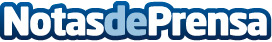 "La FUERZA está en tu INTERIOR", nuevo libro del escritor y periodista Juan Carlos Martín Jiménez El autor también ha publicado con la misma editorial la novela de suspense  "Los Juegos del Abismo" y el libro "FRANQUICIAS, negocios de ÉXITO", donde da las claves para no equivocarse a la hora de franquiciar un negocio y de ser franquiciadoDatos de contacto:Juan Carlos MartínDepartamento de Comunicación607 999 866Nota de prensa publicada en: https://www.notasdeprensa.es/la-fuerza-esta-en-tu-interior-nuevo-libro-del Categorias: Literatura Comunicación Sociedad http://www.notasdeprensa.es